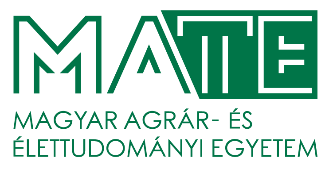 Konzultációs lapHallgató neve:ÚNKP azonosítója: ÚNKP-22-…..Kutatási téma címe:Témavezető neve:Dátum: Konzultáció időpontjaHallgató aláírásaTémavezető aláírása2022. szeptember … 2022. október …2022. november …2022. december …2023. január ….2023. február …2023. március …2023. április …2023. május …2023. június …2023. július …2023. augusztus …